ОБЛАСТНОЕ ГОСУДАРСТВЕННОЕ БЮДЖЕТНОЕ УЧРЕЖДЕНИЕ СОЦИАЛЬНОГО ОБСЛУЖИВАНИЯ «КОМПЛЕКСНЫЙ ЦЕНТР СОЦИАЛЬНОГО ОБСЛУЖИВАНИЯ НАСЕЛЕНИЯ Г.ЧЕРЕМХОВО И ЧЕРЕМХОВСКОГО РАЙОНА»Программа добровольческой деятельности «Школа волонтёра»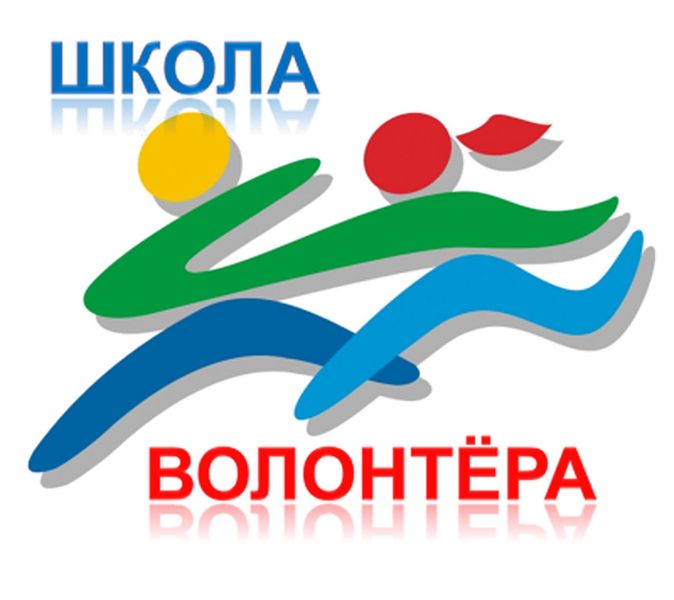 Черемхово, 2018Оглавление:Пояснительная записка…………………………………………………..3Цель, задачи программы………………………......……………………..4Школа волонтера …………..…………………………………………….4Основные направления в работе с волонтерами……………………….4Права и обязанности волонтера и руководителя………………………5План работы волонтеров в рамках программы…...……………………6Ожидаемые результаты………………………………………………….9Заключение………………………………………………………………10Список используемой литературы……………………………………..11 Приложение……………………………………………………………..12Пояснительная записка.В течение многих лет ОГБУСО «Комплексный центр социального обслуживания населения г. Черемхово и Черемховского района» ведет целенаправленную работу по привлечению волонтеров к оказанию социальных услуг, что способствует повышению эффективности оказания адресной помощи и поддержки гражданам, признанным нуждающимися в социальном обслуживании. Деятельность волонтеров осуществляется в рамках заключенных соглашений о взаимодействии учреждений.Комплексный центр оказывает социальные услуги гражданам пожилого возраста, инвалидам и детям с ограниченными возможностями здоровья на 4 территориях: г. Черемхово, г. Свирск, Черемховский и Заларинский районы. Программа предполагает привлечение волонтеров разных возрастов и волонтерских, в том числе религиозных (православных) организации. Помощь волонтеров сможет компенсировать недостаток общения получателей социальных услуг, в том числе удовлетворить потребность в духовном общении, а также не оставить без внимания одиноких граждан, нуждающихся в постоянном постороннем уходе. Волонтерство – это не только призвание, но и образ жизни. Волонтер получает возможность реализовать себя с новой стороны, реализовать свои желания и возможности, проявить свои таланты и способности, получить полезные знания.Комплексный центр осуществляет свою деятельность непосредственно через входящие в его структуру отделения: Отделение временного пребывания.Отделение социального сопровождения и социальной реабилитации инвалидов.Отделение социального обслуживания на дому.Отделение по организации отдыха и оздоровления детей.Отделение срочного социального обслуживания.Специализированное отделение социально – медицинского обслуживания на дому. С целью межведомственного взаимодействия с образовательными учреждениями, повышением качества предоставления социальных услуг гражданам с инвалидностью и ознакомления с этикой поведения волонтёра в комплексном центре функционирует «Школа волонтёра». Курсы по обучению волонтеров проводятся 1 раз в месяц в течении 2 академических часов. Цель и задачи программыЦель программы:Создание условий для реализации социальных инициатив для оказания помощи гражданам пожилого возраста, инвалидам и детям с ограниченными возможностями здоровья посредством организации работы волонтерского движения.Задачи:1. Воспитание потребности в добровольческой деятельности, воспитание активной гражданской позиции, неравнодушного отношения к жизни.2.Формирование необходимых компетенций и практических навыков для осуществления волонтёрской деятельности по направлениям.3. Знакомство с интерактивными методами обучения, современными социальными технологиями, обучение методикам проведения досуговых форм, с технологией социальной акции и проведения социальных дел, обучение психологическим знаниям и умениям.4. Формирование организаторских умений и навыков, развитие лидерских качеств, расширение опыта общения, развитие навыков взаимодействия с людьми различных социальных категорийШкола имеет два факультета:Тематический план проведения занятийпо обучению слушателей «Школы волонтера»Основные направления в работе волонтеров:Обучение волонтеровПросветительская работа.Индивидуальная и коллективная работа по оказанию помощи гражданам пожилого возраста, инвалидам и детям с ограниченными возможностями здоровья.Организация выступлений добровольцев с результатами их работы на отчетных собраниях.Финансирование и материальная базаРабота волонтеров осуществляется на безвозмездной основе.Права и обязанностиВолонтер имеет право:1. Выбрать тот вид добровольческой деятельности, который отвечает его потребностям и устремлениям.2. Участвовать в форумах общественных молодёжных объединений.3. Вносить предложения при обсуждении форм и методов осуществления волонтерской деятельности по профилактике.4. На признание и благодарность за свой труд.5.Получение дополнительных заданий, необходимых волонтеру для выполнения возложенных на него задач.7. Отказаться от выполнения задания (с объяснением уважительной причины)8. Прекратить свою деятельность о волонтерском объединении (по уважительной причине).Волонтер обязан:1. Четко и добросовестно выполнять порученную ему работу. 2. Знать, уважать и следовать целям и принципам волонтерского движения. 3. Соблюдать принцип конфиденциальности (не распространять не предназначенные для разглашения сведения, а также информацию о личной жизни просвещаемых людей). 4. Следовать инструкциям, выданным ему при инструктаже. 5. Воздерживаться от выступления в качестве представителя учреждения, если только это не делается с согласия и предварительного одобрения.6. Уведомить о своем желании прекратить волонтерскую деятельность в организации не менее чем за 2 недели.Руководитель имеет право:1. Требовать от волонтера отчета за проделанную работу.2. Требовать уважительного отношения к руководителю и к тем, с кем общается.3. Отказаться от услуг волонтера при невыполнении им обязательств, нарушении дисциплины, некорректном поведении в отношении других активистов.4. Предоставлять возможность для получения волонтером дополнительного образования, необходимого ему для успешного осуществления его деятельности.Руководитель обязан:1.Создать волонтеру все необходимые ему условия труда.2. Разъяснять волонтеру его права и обязанности.3. Обеспечить безопасность волонтера (проинструктировать его о необходимой технике безопасности).4. Разрешать конфликтные ситуации, возникающие в процессе волонтерской деятельности.5. Проводить обучающие семинары и тренинги.Основные принципы:добровольность;толерантность;безвозмездность;инициатива и оптимизм;патриотизм;взаимопомощь и поддержка;развитие и самореализация;партнерство и сотрудничество;правовое равенство.План работы волонтеров в рамках программы добровольческой деятельности «Школа волонтёра»Ожидаемые результатыВ перспективе для учреждения:1. Удовлетворение потребностей граждан в получении социальных услуг.2. Возможность продлить пребывание пожилых граждан в домашней обстановке и привычной для них среде.3. Обеспечение доступности социальных услуг каждому нуждающемуся, не зависимо от место проживания (увеличен охват населения).В перспективе для волонтеров:1.Преемственность поколений через проявление социальной активности подростков.2. Закрепление профессиональных знаний или получение бытовых навыков.3. Привитие толерантного отношения к проблемам пожилых людей  и инвалидов, оказавшихся в трудной жизненной ситуации. В перспективе для получателей социальных услуг:1. Повышение чувства социальной значимости.2. Социальная адаптация – не чувствовать себя забытыми и оторванными от общества. 3. Расширение информированности по актуальным вопросам жизнедеятельности.ЗаключениеВолонтерская деятельность широко распространена в всех странах мира. Причем труд волонтеров с каждым годом становится все более значимым ресурсом мировой экономики.На основе изученного материала мы можем сделать следующие выводы, во- первых, что волонтерская деятельность относиться к непрофессиональному уровню социальной работы.Во-вторых, волонтеры - это добровольцы, осуществляющие социально значимую деятельность по своей воле, посредством личного вклада и предлагающие свою помощь безвозмездно.В-третьих, для развития молодежного волонтерского движения необходим ряд условий:- наличие группы единомышленников, выступающих инициаторами и координаторами волонтерской деятельности;- наличие институциональной «принадлежности» волонтерского движения (учреждения, организации, поддерживающих волонтерскую деятельность);- учет специфики мотивационной структуры молодежной группы по отношению к участию в волонтерской деятельности;- использование волонтерства как способа повышения социального статуса молодого человека.Волонтерская деятельность способствует изменению мировоззрения самих людей и тех, кто рядом, и приносит пользу, как государству, так и самим волонтерам, которые посредством волонтерской деятельности развивают свои умения и навыки, удовлетворяют потребность в общении и самоуважении, осознают свою полезность и нужность, получают благодарность за свой труд, развивают в себе важные личностные качества, на деле следуют своим моральным принципам и открывают более духовную сторону жизни.Приложение 1Опросный лист получателя социальных услуго предоставлении социальных услуг волонтерами1. Ф.И.О. получателя услуг___________________________________________2. Год рождения____________________________________________________3. Адрес проживания________________________________________________4. Категория населения______________________________________________5. № телефона______________________________________________________6. Образование_____________________________________________________7. Желаете ли Вы, чтобы вас посещали волонтеры?_______________________Если нет, то почему?________________________________________________8.Какие услуги Вам необходимы?_____________________________________Виды социальных услуг:- доставка воды;- сдача вещей в химчистку, ремонт;-  влажная уборка;- вынос мусора;- мытье посуды;- оказание помощи в написании и прочтении писем;-  сопровождение на мероприятие, прогулку; - уборка от снега, листьев дорожек;- смена постельного белья;- складирование дров;- уход за озеленением;-наведение порядка на приусадебном участке;- оказание помощи в приготовлении пищиДата________________                                          Подпись_________________Приложение 2Анкета волонтёра1. Ф.И.О. волонтера_________________________________________________2. Год рождения____________________________________________________3. Адрес проживания________________________________________________4. Учебное заведение________________________________________________5. № телефона______________________________________________________6. Ваша жизненная позиция___________________________________________7. Хотите ли быть вовлеченным в социально - значимую деятельность общества__________________________________________________________8. Если вы хотите стать волонтером, то почему?__________________________9. Можете ли добровольно оказывать посильную, безвозмездную помощь нуждающимся:_____________________________________________________10. Хотели бы Вы участвовать в благотворительных акциях_______________11. Может ли волонтерство стать ступенью к Вашей будущей профессии?________________________________________________________12. Поможет ли Вам волонтерство проявить свои способности_____________13. Вы будите информировать сверстников о волонтерском движении__________________________________________________________Дата_______________                                                 Подпись________________Приложение 3Отчет волонтёраФ.И.О. гражданина, которому оказывается волонтерская помощь________ __________________________________________________________________Адрес проживания__________________________________________________Дата рождения______________________________________________________Ф.И.О. координатора________________________________________________Ф.И.О. волонтёра___________________________________________________Учебное заведение, курс_____________________________________________Дата_____________                                    Подпись волонтера________________                                                                    Подпись координатора_____________№ п/пМероприятияКол-во часовСодержание1234Общетеоретический курсОбщетеоретический курсОбщетеоретический курсОбщетеоретический курс1.Семинар «Основы волонтерской деятельности»2- Понятия «волонтёрство» и «добровольчество»;- основные направления волонтёрской деятельности на примере мирового и российского опыта;- права и обязанности волонтёров;- стратегия участия в волонтёрской деятельности;- особенности формирования команды волонтёров среди людей старшего возраста2.Семинар-практикум «Основы лидерства»2- Приоритеты и оптимизация в использовании человеческих ресурсов;- управление командными процессами;- создание совместного видения и плана действий;- мотивация членов команды для достижения поставленных целей, оптимальных результатов;- инициатива членов команды и способы её повышенияПрофильное обучение по направлениямПрофильное обучение по направлениямПрофильное обучение по направлениямПрофильное обучение по направлениямНаправление I. «Оказание помощи детям, оставшимся без попечения родителей, находящихся в учреждениях социального обслуживания.Направление I. «Оказание помощи детям, оставшимся без попечения родителей, находящихся в учреждениях социального обслуживания.Направление I. «Оказание помощи детям, оставшимся без попечения родителей, находящихся в учреждениях социального обслуживания.Направление I. «Оказание помощи детям, оставшимся без попечения родителей, находящихся в учреждениях социального обслуживания.3.Семинар «Законодательная база по защите прав и законных интересов несовершеннолетних. Правовые услуги»2- Законодательные, нормативные акты, охраняющие права и интересы несовершеннолетних;- права и обязанности несовершеннолетних;- жестокое обращение с несовершеннолетним и ответственность за причинение вреда ребёнку;- ответственность несовершеннолетних за совершение противоправных действий и др.4.Цикл занятий «Особенности социальной работы с несовершеннолетними, 4Раздел 1. Основы законодательства РФ в области социальной работы с несовершеннолетними:- гарантированные государством социальные услуги для семьи и детей, утвержденные законодательными актами Российской Федерации, Ханты-Мансийского автономного округа – Югры;- деятельность учреждений, предоставляющих социальные услуги, формы и виды их работы, порядок и условия предоставления социальных услуг. Раздел 2. Психологические особенности несовершеннолетних:- особенности развития и поведения несовершеннолетних; - особенности общения с несовершеннолетними;- подростки «группы риска»: педагогически запущенные, социально запущенные, социально незащищенные;- девиантное и делинкветное поведение в подростковом возрасте.Раздел 3. Оказание социально-педагогической помощи несовершеннолетним:- беседы с несовершеннолетними;- мотивация несовершеннолетних на позитивного отношения к учебе;- организация досуга несовершеннолетних (посещение кинотеатра, библиотеки, музея, спортивных мероприятий, акций и т. д.);- привлечение к выполнению общественно полезного трудаРаздел 4. Оказание социально-медицинских услуг:- организация лечебно-оздоровительных мероприятий: сопровождение несовершеннолетних в медицинские учреждения (на прием к врачу, на процедуры и т. д.)5.Цикл занятий «Организация здорового образа жизни»3Раздел 1. Санитарно-просветительская работа:- вопросы соблюдения личной гигиены;- мотивация несовершеннолетних к посещению спортивно-оздоровительных секций (тренажерный зал, бассейн, парашютный спорт и т. д.).Раздел 2. Современные здоровьесберегающие технологии:Технологии обучения здоровому образу жизни: физкультурное занятие, проблемно-игровые, коммуникативные игры.Коррекционные технологии: арттерапия, песочная терапия, музыкотерапия, сказкотерапия, технологии коррекции поведения.Раздел 3. День подростка «Я выбираю жизнь»: - здоровый образ жизни и культура поведения; - коммуникативные способности подростков; - предупреждение вредных привычек;- профилактика девиантного и делинквентного поведения;- административная и уголовная ответственность несовершеннолетних6.Семинар «Творческая деятельность»2- Занятия творчеством как метод устранения психологической напряженности, повышения самооценки;- виды творчества;- развитие творческих способностей7.Практикум «Основы компьютерной грамотности для несовершеннолетних»3- Культура использования компьютера;- использование компьютерных программ для выполнения домашних заданий (Word, Excel, Power Point и др.);- использование сети Интернет как источника информацииНаправление II. «Оказание помощи гражданам пожилого возраста и инвалидам, имеющим тяжёлые ограничения жизнедеятельности»Направление II. «Оказание помощи гражданам пожилого возраста и инвалидам, имеющим тяжёлые ограничения жизнедеятельности»Направление II. «Оказание помощи гражданам пожилого возраста и инвалидам, имеющим тяжёлые ограничения жизнедеятельности»Направление II. «Оказание помощи гражданам пожилого возраста и инвалидам, имеющим тяжёлые ограничения жизнедеятельности»8.Семинар «Законодательная база по защите прав и законных интересов пожилых людей. Правовые услуги»2- Законодательные нормативные акты, охраняющие права и интересы граждан пожилого возраста;- вопросы наследования, опеки (попечительства), защиты жилищных прав, нарушения прав и свобод, оказания психиатрической помощи и др.;- защита прав потребителей в части предоставления ЖКУ, сделок с недвижимым имуществом, земельными участками и др.;- оформление документов в различные инстанции;- получение юридических и иных консультаций9.Цикл занятий «Особенности социальной работы с пожилыми людьми»4Раздел 1. Основы законодательства РФ в области социальной работы с пожилыми (семинар):- гарантированные государством социальные услуги для граждан пожилого возраста, утвержденные законодательными актами Российской Федерации, Ханты-Мансийского автономного округа – Югры;- деятельность учреждений, предоставляющих социальные услуги, формы и виды их работы, порядок и условия предоставления социальных услуг. Раздел 2. Психологические особенности людей пожилого возраста и инвалидов (практикум):- помощь пожилому человеку и инвалиду в осознании и изменении малоэффективных моделей поведения;- разрешение возникающих сложных жизненных ситуаций; - взаимодействие с другими людьми и окружающим миром.Раздел 3. Оказание социально-бытовой помощи на дому (практикум):- беседы, совместные прогулки;- посещение лечебных учреждений, выставок, городских мероприятий;- факультеты «Университета третьего возраста»;- изучение функций мобильных телефонов, компьютера.Раздел 4. Оказание социально-медицинских услуг (практикум):- дыхательная и оздоровительная гимнастики;- здоровое питание (помощь в приготовлении здоровой пищи);- покупка медикаментов: как выбрать, как лечиться10.Цикл занятий «Организация здорового образа жизни»3Раздел 1. Санитарно-просветительская работа:- профилактика заболеваний, поддержание физического состояния, в соответствии с рекомендациями врачей;- мотивация на лечебно-трудовую деятельность (прогулки, посещение факультетов «Университета третьего возраста», другие мероприятия, проводимые для граждан пожилого возраста).Раздел 2. Технологии оздоровления пожилых людей:- здоровый образ жизни в пожилом возрасте;- факторы риска заболеваний (предупреждение остеопороза, атеросклероза, гепертонии и др.);-практические вопросы здорового питания в пожилом возрасте.Раздел 3. Помоги себе сам – здоровый образ жизни в пожилом возрасте:- профилактика заболеваний;- поддержание физического состояния;- народные методики восстановления здоровья;- рецепты здорового питания;- оздоровительная гимнастика11.Семинар «Творческая деятельность»2- Занятия творчеством как метод устранения психологической напряженности, повышения самооценки;- виды художественного творчества12.Практикум «Основы компьютерной грамотности для пожилых»3- Основные и дополнительные устройства компьютера;- знакомство с ОС Windows: определение, программы;- съемные носители, работа с ними;- графические редакторы, Paint. Создание презентаций;- текстовые редакторы, меню текстовых редакторов, Word, меню Word;- знакомство с Интернет; браузеры Интернет, поиск информации;- электронная почта, создание электронного ящика в Yandex, Mail, Gmail;- социальные сети; создание аккаунта в социальных сетях, чаты, программы Skypе, Агент;- работа с изображениями в средствах просмотра. Перенос изображений с камеры, фотоаппарата, телефона, сканирование файлов;- создание личного он-лайн кабинета (операции ввода, вывода денег, перечисления, оплаты коммунальных услуг и др.);- работа в личном кабинете пенсионного фонда РФ, лечебных учреждениях;- электронное правительство. Госуслуги (личный кабинет)Направление III. «Оказание помощи семьям, имеющих в своём составе детей-инвалидов»Направление III. «Оказание помощи семьям, имеющих в своём составе детей-инвалидов»Направление III. «Оказание помощи семьям, имеющих в своём составе детей-инвалидов»Направление III. «Оказание помощи семьям, имеющих в своём составе детей-инвалидов»13.Семинар «Социально-правовая и законодательная основы социальной работы с семьями имеющих в своём составе детей-инвалидов»2Нормативно-правовая база социальной работы с семьями, имеющих в своём составе детей-инвалидов:- правовые основы защиты семьи и детства в законодательстве Российской Федерации, Ханты-Мансийского автономного округа – Югры;- законодательство в области социальной работы с детьми-инвалидами;- основы законодательства в области профилактики безнадзорности и правонарушений несовершеннолетних;- основы системного подхода в работе с семьей;- получение юридических и иных консультаций14.Цикл занятий «Особенности социальной работы с семьями, имеющих в своём составе детей-инвалидов»4Раздел 1. Основы законодательства РФ в области социальной работы с семьями, имеющих в своём составе детей-инвалидов:- гарантированные государством социальные услуги для семьи и детей, утвержденные законодательными актами Российской Федерации, Ханты-Мансийского автономного округа – Югры;- деятельность учреждений, предоставляющих социальные услуги, формы и виды их работы, порядок и условия предоставления социальных услуг. Раздел 2. Работа с семьей по месту жительства:- семья: понятие, виды, функции;- семьи группы риска, семьи, находящиеся в трудной жизненной ситуации, неблагополучные семьи;- морально-психологический климат в семье;-  помощь семье и детям в решении возникших трудных жизненных ситуаций.Раздел 3. Психологические особенности семей с детьми различных категорий:- детско-родительские отношения;- создание в семье атмосферы взаимопонимания;- особенности переходного возраста;- особенности воспитания детей в неполных, многодетных семьях;- воспитание детей неродными родителями;- дети с отклоняющимся поведением;- особенности работы с ребенком-инвалидом.Раздел 4. Оказание социально-психолого-педагогической помощи семье:- организация «группы взаимоподдержки»;- организация «родительских клубов»;- организация культурно-досуговой деятельности; - оказание помощи родителям;- оказание помощи несовершеннолетним15.Цикл занятий «Потенциал семьи. Способы преодоления трудностей»3Раздел 1. Проведение санитарно- просветительной работы:- толерантность в семье;- трудности адаптации ребёнка к изменяющимся условиям;- развитие личностных качеств ребёнка;- меры профилактики неблагополучия семьи.Раздел 2. Современные здоровьесберегающие технологии:- формирование ценностного отношения к здоровью и здоровому образу жизни;- семейно-оздоровительные группы (работа на тренажерах, подвижные игры с детьми, ароматерапия, аутотренинг, кислородные коктейли, витаминизация);- создание гигиенических условий жизнедеятельности детей; соблюдение режима дня; здоровая психологическая обстановка в семье.Раздел 3. Развитие коммуникативных способностей подростков, как профилактика девиантного и делинквентного поведения:- налаживание и регулирование контактов в совместной деятельности;- формирование эстетического вкуса;- приобщение взрослых и детей к театрально-исполнительской деятельности;- взаимосвязь между различными видами деятельности: изобразительной, музыкальной, художественной литературой, конструированием.16.Семинар «Творческая деятельность»2- Совместные занятия творчеством несовершеннолетних и родителей, с целью устранения психологической напряженности, повышения самооценки;- развитие художественно-творческих способностей детей17.Практикум «Основы компьютерной грамотности для родителей несовершеннолетних»3- Устройство компьютера. Основные и дополнительные устройства компьютера;- знакомство с основными элементами компьютера, программами;- знакомство с Интернет, электронной почтой, социальными сетями; - электронное правительство. Госуслуги (личный кабинет);- настройка фильтра web-сайтов и параметров фильтрации содержимого с целью безопасного общения несовершеннолетних с интернетом;- установка запретов на использование несовершеннолетними отдельных программ, ограничение времени, проводимого ребенком за компьютеромПрактика Практика Практика Практика 18.Прохождение практики40Организация прохождения практики волонтёрами под руководством куратора группы из числа специалистов учреждения социального обслуживания№Наименование мероприятияДата проведенияОтветственные1Поздравление на дому  и организация январских праздников.ЯнварьЗаведующие отделением, культорганизатор2Содействие в получении медицинской помощи. Сопровождение инвалидов в стационарные или лечебно – профилактические медицинские организации.По мере необходимостиЗаведующие отделением, культорганизатор3Выполнение и вручение подарков к празднику День защитника отечества «День защитников отважных».ФевральЗаведующие отделением, культорганизатор4Международный женский день «Мы славу женщине поём!».МартЗаведующие отделением, культорганизатор5Проведение акций «Неделя добра», «Забота о ветеранах. Поздравление на дому ветеранов, участников ВОВ, инвалидов, вдов с вручением подарков.МайЗаведующие отделением, культорганизатор6Гражданско-патриотическая акция «Письмо потомкам».МайЗаведующие отделением, культорганизатор7Всероссийская акция «Георгиевская ленточка». МайЗаведующие отделением, культорганизатор8Организация праздника ко Дню победы «Давайте, люди, никогда об этом не забудем». МайЗаведующие отделением, культорганизатор9“Чистый город”- проведение  акции с волонтерами по уборке жилых помещений и  дворовых территорий города.В течение годаЗаведующие отделением, культорганизатор10Шефство над ветеранами и участниками ВОВ, тружениками тыла, одинокими престарелыми людьми “Время добрых дел”Оказание помощи в уборке помещений, подготовка жилья к зимнему периоду одиноким пенсионерам, уборка огородов с участием волонтеров и др.В течении годаЗаведующие отделением, культорганизатор11“Помоги собраться в школу” акция по оказанию социальной помощи  детям, находящимся в трудной жизненной ситуации, при подготовке к новому учебному году.АвгустЗаведующие отделением, культорганизатор12“Наполни социальный погребок” акция по оказанию нуждающимся пенсионерам, инвалидам адресной материальной, социально-бытовой помощи в подготовке к зимнему периоду.В течении годаЗаведующие отделением, культорганизатор13 “Семья - семье”.Помощь детям и семьям, оказавшимся в трудной жизненной ситуацииПо мере необходимостиЗаведующие отделением, культорганизатор14Акция «Не забудь поздравить маму».НоябрьЗаведующие отделением, культорганизатор15Оказание содействие в посещении социокультурных мероприятий с привлечением волонтеров.В течении годаЗаведующие отделением, культорганизатор16Организация индивидуальной или групповой прогулки. Сопровождение получателей социальных услуг, частично утративших способность самостоятельно передвигаться.В течении годаЗаведующие отделением, культорганизатор17Школа ухода за маломобильными гражданами.В течении годаЗаведующие отделением, культорганизатор18Поздравление с Днем пожилого человека«Возраст жизни не помеха». ОктябрьЗаведующие отделением, культорганизатор19Декада инвалидовДекабрьЗаведующие отделением, культорганизатор20Акция «Новогодняя открытка».ДекабрьЗаведующие отделением, культорганизатор21Реализация добровольческого проекта «Добро в наших поступках»В течение годаКульторганизаторЗапланированные услугиВыполненные  услуги